Sociální služby Města Milevska,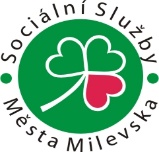 5. května 1510, 399 01 MilevskoŽádost o poskytnutí pobytové sociální službyOdlehčovací službaSociální služby Města Milevska,5. května 1510, 399 01 MilevskoŽádost o poskytnutí pobytové sociální službyOdlehčovací službaPodací razítko:Jméno a příjmení žadatele:Jméno a příjmení žadatele:Jméno a příjmení žadatele:Adresa trvalého bydliště:Adresa aktuálního bydliště:Adresa pro doručování:Adresa trvalého bydliště:Adresa aktuálního bydliště:Adresa pro doručování:Adresa trvalého bydliště:Adresa aktuálního bydliště:Adresa pro doručování:Datum narození:Datum narození:Datum narození:Telefonní kontakt žadatele:e-mail:e-mail:Jméno a příjmení opatrovníka (adresa pro doručování, telefon, e-mail), je-li žadatel zbaven způsobilosti k právním úkonům nebo jsou jeho práva omezena, (kopii rozhodnutí soudu o ustanovení opatrovníka a rozsudku o omezení či zbavení způsobilosti přiložte k žádosti):Opatrovnictví na základě rozhodnutí soudu, č.j.:Jméno a příjmení opatrovníka (adresa pro doručování, telefon, e-mail), je-li žadatel zbaven způsobilosti k právním úkonům nebo jsou jeho práva omezena, (kopii rozhodnutí soudu o ustanovení opatrovníka a rozsudku o omezení či zbavení způsobilosti přiložte k žádosti):Opatrovnictví na základě rozhodnutí soudu, č.j.:Jméno a příjmení opatrovníka (adresa pro doručování, telefon, e-mail), je-li žadatel zbaven způsobilosti k právním úkonům nebo jsou jeho práva omezena, (kopii rozhodnutí soudu o ustanovení opatrovníka a rozsudku o omezení či zbavení způsobilosti přiložte k žádosti):Opatrovnictví na základě rozhodnutí soudu, č.j.:Popis nepříznivé sociální situace žadatele, proč je žádost podána - zdůvodnění podání žádosti, očekávání, přání žadatele od služby:Popis nepříznivé sociální situace žadatele, proč je žádost podána - zdůvodnění podání žádosti, očekávání, přání žadatele od služby:Popis nepříznivé sociální situace žadatele, proč je žádost podána - zdůvodnění podání žádosti, očekávání, přání žadatele od služby:Období, kdy máte zájem odlehčovací služby využívat:Období, kdy máte zájem odlehčovací služby využívat:Období, kdy máte zájem odlehčovací služby využívat:Kontaktní osoby/y, adresa,telefon, e-mail, vztah k žadateli:1.Svým podpisem dávám souhlas se zpracováním a uchováním osobních údajů, datum:2.Svým podpisem dávám souhlas se zpracováním a uchováním osobních údajů, datum:V                                                dne	Podpis žadatele: